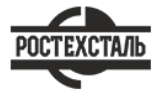 ГОСТ 22411-77Прутки из сплавов горячекатаные и кованые. СортаментСтатус: действующийВведен в действие: 1978-01-01Подготовлен предприятием ООО «Ростехсталь» - федеральным поставщиком металлопрокатаСайт www.rostechstal.ru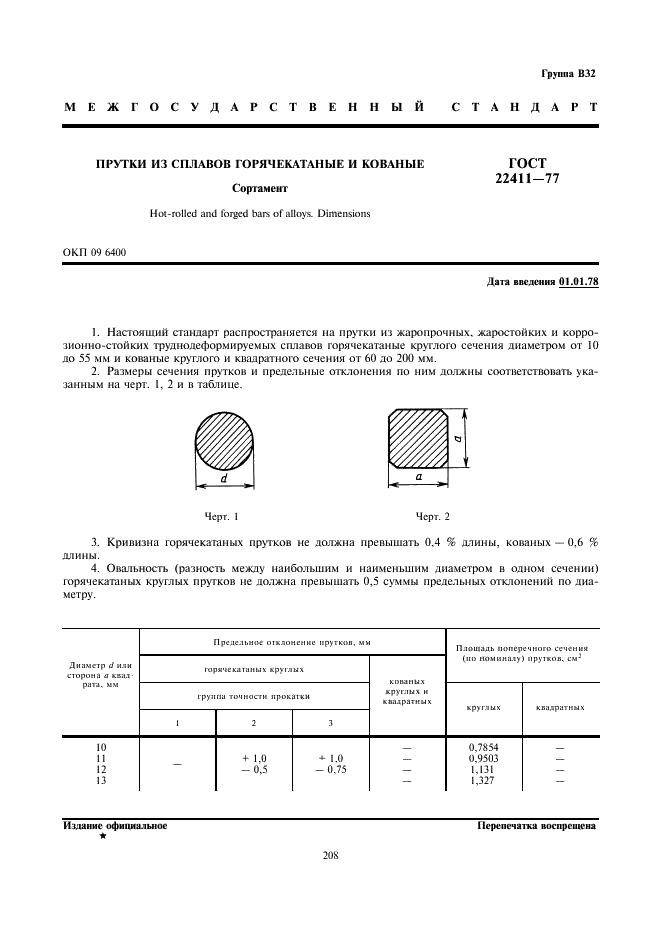 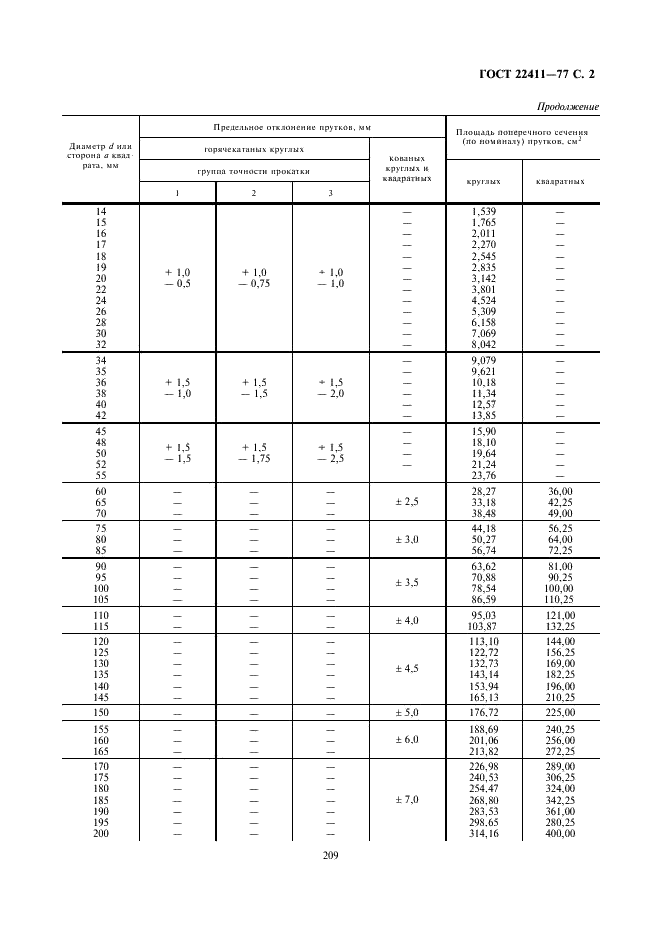 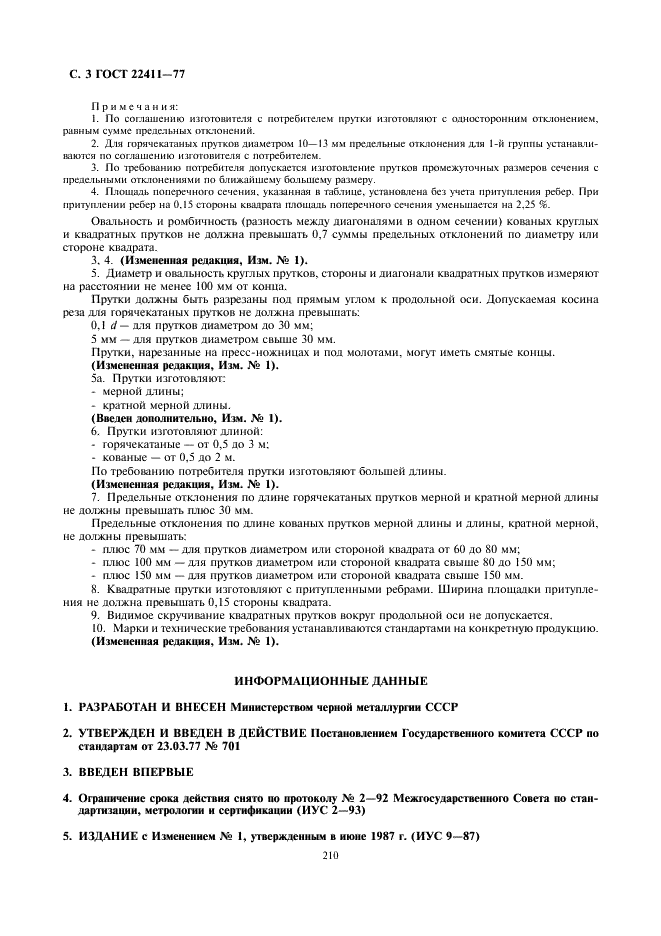 